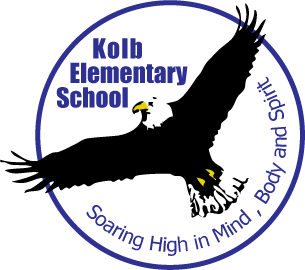 Kolb PFC Meeting Minutes October, 2016PFC General Meeting 6:30PM - 7:30PMMeeting Called to Order:  In Attendance:Shazia Nomani – PresidentMonica Verma –Secretary Grace Drinkwater-Co -VPMinal Shukla- Co -TreasureUrsala Richardson – TreasurerSreetapa Biswas -- Room Parent/Volunteer CoordinatorRabia Naeem-Babar – Communication & TechnologyDanielle May-Vise-PrincipalRuth Vanderhoof- Music TeacherDr. Lesile Boozer – Superintendent Dublin Unified School DistrictSameer hakim –Board TrusteeAmy Miller- Board TrusteeDan Cunningham-Board TrusteeCathy Chang –ParentElizabeth Early –ParentChristena Negi –ParentAnyee Chen –ParentSudhanshu Garg –ParentAbsentMrs. Gibson -PrincipalErica Broudy – VP FundraisingMeeting Called to Order:  6:32PM PFC President Shazia Nomani welcomed everyone to the meeting and introductions were made. Shazia updated everyone about upcoming events at Kolb. Eagle Fun Run will be exciting and biggest fundraiser for the Kolb, hoping our partnership with Boosterthon will be a success like other schools in DUSD. Box top collection is also coming up.Approved MinutesThe minutes for September PFC meeting were up for a vote to approve. Monika made the initial motion, Ursala 2nd the motion all in favor and no oppose.Principal Report –N/ASuperintendent Meeting Report – next meeting is on October 14thTreasury Report & Funding RequestUrsala has Funding request for 15 for Music teacher Ms. Vanderhoof. The cost for 15 ukuleles will be $2,458.96. She said this will be a nice element to add to the music program. The request was tabled as Ms. Vanderhoof is waiting on some information from the District.Another funding request for $250 is for Psychology teacher to buy social emotional tools. This request was approved.Ursala has another funding request for the color printer for the events which happens at Kolb. Total cost is $159.86 which includes color Printer, paper and ink. Few details were requested and this request will be presented again at the November PFC meeting.Trunk or TreatThis year PFC has assigned a budget of $250 towards for Trunk and Treat event. This year the event will start earlier at 5:30 pm to accommodate our young students and teachers with little ones. This event is being chaired by Shaiza Nomani & Cheryl Ngo.Holiday SocialMrs. Vanderhoof informed us this year the Winter Concert will be on Tuesday Dec 13th 2016. During this event 3rd graders will be on recorders who will be joined by the 4th and 5th graders. Last year it was very successful event. Concert will be from 7-7:30 pm followed by the reception by PFC in MPR.Guest SpeakerDR. Leslie Boozer the new superintendent of Dublin School District came to the Kolb PFC Meeting. She talked about the Policies, procedures at the District. She talked about the rapid growth in Dublin and its effect on the schools. Dr. Boozer talked about the LCAP 3 years plan and SIPSA. She talked how can we give our kids stress free environment and make them successful in life.Eagle Fun RunThe Biggest fund raising event Eagle Fun Run is happening on October 19th. Collection envelop has been sent to the classes for collection. Every participating kid will be getting a shirt and some gifts depending on their pledges. Sreetapa will send an email about the Volunteer opportunities and collection procedure.Box topsBox tops Goal is $1000 for this school year. The Fall Box top challenge started from Sep12-Oct 14, 2016. Cookie DoughShazia and Mrs. May agreed upon staring the new Cookie Dough fundraiser during Holiday Season as many PFC activities were overlapping now. Grace will be presenting the new timeline of this event.Donut with DadDonut with dad went very well but towards the end we ran out of donuts which made a few families a little upset. Shazia was very happy with the huge community response and   apologized to the parents who did not receive donuts. Shazia suggested ordering additional donuts and revisiting the budget for this event for next school year.Adjournment- The meeting was adjourned at 7:40PM. The next meeting would be on November 10th 2016 starting at 5:30PM for the board members and a general meeting at 6:30PM.